БОЙОРОК                                                               РАСПОРЯЖЕНИЕ    24 июль   2018  йыл                     №  17                   24  июля 2018 годаО создании комиссии по проведению специальной оценке условий труда    В соответствии с Порядком проведения специальной оценке условий труда, утвержденным Приказом Минздравсоцразвития России № 33н от 24 января 2014 г. «Об утверждении методики проведения специальной оценки условий труда, Классификатора вредных и (или) опасных производственных факторов, формы отчета о проведении специальной оценки условий труда и инструкции по ее заполнению» для  проведения работы по специальной оценке условий труда в учреждении:1.Провести специальную оценку условий труда с привлечением ООО «Центр-качества» 2. Создать комиссию по проведению СОУТ (далее – Комиссия) в следующем составе:           Председатель комиссии:Глава сельского поселения                                       Ф.В.Сафин            Члены комиссии:Управляющий делами СП                                        Э.И.Зарипова Специалист СП                                                         Ф.М.Ахматьянов 3. Контроль за выполнением настоящего распоряжения оставляю за собой.Глава сельского поселения                              Ф.В.СафинБАШҠОРТОСТАН РЕСПУБЛИКАҺЫАСҠЫН  РАЙОНЫ   МУНИЦИПАЛЬ РАЙОНЫНЫҢ ҠЫШЛАУЙЫЛҒА АУЫЛ  СОВЕТЫ АУЫЛ  БИЛӘМӘҺЕ ХӘКИМИӘТЕ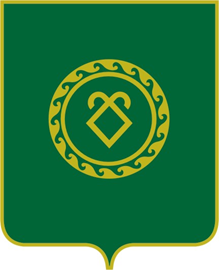             АДМИНИСТРАЦИЯ СЕЛЬСКОГО ПОСЕЛЕНИЯКШЛАУ-ЕЛГИНСКИЙ СЕЛЬСОВЕТМУНИЦИПАЛЬНОГО РАЙОНААСКИНСКИЙ РАЙОНРЕСПУБЛИКИ  БАШКОРТОСТАН